Riches from the Earth: Growing Halite CrystalsGrowing Halite- Student Activity SheetPurpose: What are you trying to do?___________________________________________________________________Procedure: What did you do?_________________________________________________________________________________________________________________________________________________________________________________________________________Observations: What is happening?Can you see any individual crystals? What shape are they?______________________________________________________________________________________________________________________________________How long did it take for the crystals to grow?___________________________________________________________________How thick is your salt deposit?___________________________________________________________________Would the location of your containers have changed the speed of growth of the crystals?_________________________________________________________________________________________________________________________________________________________________________________________________________Would you expect to find fossils in this type of water? Why or why not?_________________________________________________________________________________________________________________________________________________________________________________________________________Has the mixture changed physically since day one?______________________________________________________________________________________________________________________________________The potash that is mined in Saskatchewan was deposited over a period of 2 million years andis 60 meters thick. Explain how this may have happened._______________________________________________________________________________________________________________________________________________________________________________________________________________________________________________________________________________________________________________________________________________Growing HaliteStudent Activity SheetAnswersCan you see any individual crystals? What shape are they?The crystals should be square or cubic in shape.How long did it take for the crystals to grow?_________________________________________________________How thick is your salt deposit?_________________________________________________________Would the location of your containers have changed the speed of growth of the crystals?Placing the containers someplace warm would have helped speed up the evaporation process.Would you expect to find fossils in this type of water? Why or why not?No the water is too salty. There are no recorded fossils from this time of deposition inSaskatchewan.How has the mixture changed physically since day one?Water has turned into a gas and the salt has moved from solution to solid.The potash that is mined in Saskatchewan was deposited over a period of 2 million years andis 60 meters thick. Explain how this may have happened.Saskatchewan was much closer to the equator and therefore in a warmer climate. The water in therestricted Elk Point Sea was very saline.Subject/Grade: Grade 4, 7 Science   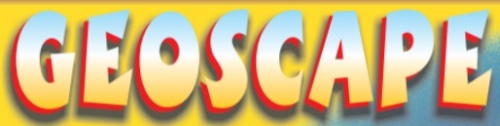 Adapted by: Diana Joy Jensen & Dr. Kate MacLachlan Subject/Grade: Grade 4, 7 Science   Adapted by: Diana Joy Jensen & Dr. Kate MacLachlan Subject/Grade: Grade 4, 7 Science   Adapted by: Diana Joy Jensen & Dr. Kate MacLachlan Stage 1: Identify Desired ResultsStage 1: Identify Desired ResultsStage 1: Identify Desired ResultsOutcome(s)/Indicator(s)Grade 4 ScienceRM4.1 Investigate physical properties of rocks and minerals, including those found in the local environment.a. Pose questions about the properties of rocks and minerals (e.g., What is the difference between rocks and minerals? Where do we find rocks and minerals? Do rocks become minerals?).b. Document the locations and characteristics of rocks that exist in their local environment.c. Observe and record physical properties of rocks and minerals using appropriate terminology such as colour, luster, hardness, cleavage, transparency, and crystal structure.d. Use appropriate tools (e.g., hand lens, safety glasses, brush, rock pick, knife, measuring tape, and gloves) safely while making observations and collecting information on the physical properties of rocks and minerals.g. Record observations of rocks and minerals using jot notes, labelled diagrams, and charts.k. Differentiate between rocks and minerals.l. Develop simple generalizations about the physical characteristics of rocks and minerals based on observation and research.RM4.2 Assess how human uses of rocks and minerals impact self, society, and the environment.b. Identify objects in their local environment that are made from rocks and minerals (e.g., nickel, table salt, pottery, cement, carvings, brick, jewelry, bicycle, nutrients, battery, copper wiring, soda can, plumbing pipe, and sidewalk).c. Research historical (e.g., flint arrowhead, gold jewelry, paint pigment, and coal heating) and contemporary (e.g., fertilizer, building products, ceramics, glass, salt, silver fillings, and electronics) uses for rocks and minerals in Saskatchewan.e. Relate uses for rocks and minerals to characteristics such as functionality, mineral shape, cost, availability, and aesthetics.f. Identify locations where minerals, including potash, sodium sulphate, salt, kaolin, uranium, copper, coal, diamond, and gold, are extracted in Saskatchewan.Grade 7 ScienceEC7.2 Identify locations and processes used to extract Earth's geological resources and examine the impacts of those locations and processes on society and the environment.c. Classify rocks and minerals based on physical properties such as colour, hardness, cleavage, luster, and streak.d. Identify locations of Saskatchewan's primary mineral resources (e.g., potash, gold, diamond, salt, uranium, copper, and graphite) and their primary uses.j. Identify uses for rocks and minerals, such as healing, recuperative powers, and ceremonies, which include ideas not explained by science.Outcome(s)/Indicator(s)Grade 4 ScienceRM4.1 Investigate physical properties of rocks and minerals, including those found in the local environment.a. Pose questions about the properties of rocks and minerals (e.g., What is the difference between rocks and minerals? Where do we find rocks and minerals? Do rocks become minerals?).b. Document the locations and characteristics of rocks that exist in their local environment.c. Observe and record physical properties of rocks and minerals using appropriate terminology such as colour, luster, hardness, cleavage, transparency, and crystal structure.d. Use appropriate tools (e.g., hand lens, safety glasses, brush, rock pick, knife, measuring tape, and gloves) safely while making observations and collecting information on the physical properties of rocks and minerals.g. Record observations of rocks and minerals using jot notes, labelled diagrams, and charts.k. Differentiate between rocks and minerals.l. Develop simple generalizations about the physical characteristics of rocks and minerals based on observation and research.RM4.2 Assess how human uses of rocks and minerals impact self, society, and the environment.b. Identify objects in their local environment that are made from rocks and minerals (e.g., nickel, table salt, pottery, cement, carvings, brick, jewelry, bicycle, nutrients, battery, copper wiring, soda can, plumbing pipe, and sidewalk).c. Research historical (e.g., flint arrowhead, gold jewelry, paint pigment, and coal heating) and contemporary (e.g., fertilizer, building products, ceramics, glass, salt, silver fillings, and electronics) uses for rocks and minerals in Saskatchewan.e. Relate uses for rocks and minerals to characteristics such as functionality, mineral shape, cost, availability, and aesthetics.f. Identify locations where minerals, including potash, sodium sulphate, salt, kaolin, uranium, copper, coal, diamond, and gold, are extracted in Saskatchewan.Grade 7 ScienceEC7.2 Identify locations and processes used to extract Earth's geological resources and examine the impacts of those locations and processes on society and the environment.c. Classify rocks and minerals based on physical properties such as colour, hardness, cleavage, luster, and streak.d. Identify locations of Saskatchewan's primary mineral resources (e.g., potash, gold, diamond, salt, uranium, copper, and graphite) and their primary uses.j. Identify uses for rocks and minerals, such as healing, recuperative powers, and ceremonies, which include ideas not explained by science.Outcome(s)/Indicator(s)Grade 4 ScienceRM4.1 Investigate physical properties of rocks and minerals, including those found in the local environment.a. Pose questions about the properties of rocks and minerals (e.g., What is the difference between rocks and minerals? Where do we find rocks and minerals? Do rocks become minerals?).b. Document the locations and characteristics of rocks that exist in their local environment.c. Observe and record physical properties of rocks and minerals using appropriate terminology such as colour, luster, hardness, cleavage, transparency, and crystal structure.d. Use appropriate tools (e.g., hand lens, safety glasses, brush, rock pick, knife, measuring tape, and gloves) safely while making observations and collecting information on the physical properties of rocks and minerals.g. Record observations of rocks and minerals using jot notes, labelled diagrams, and charts.k. Differentiate between rocks and minerals.l. Develop simple generalizations about the physical characteristics of rocks and minerals based on observation and research.RM4.2 Assess how human uses of rocks and minerals impact self, society, and the environment.b. Identify objects in their local environment that are made from rocks and minerals (e.g., nickel, table salt, pottery, cement, carvings, brick, jewelry, bicycle, nutrients, battery, copper wiring, soda can, plumbing pipe, and sidewalk).c. Research historical (e.g., flint arrowhead, gold jewelry, paint pigment, and coal heating) and contemporary (e.g., fertilizer, building products, ceramics, glass, salt, silver fillings, and electronics) uses for rocks and minerals in Saskatchewan.e. Relate uses for rocks and minerals to characteristics such as functionality, mineral shape, cost, availability, and aesthetics.f. Identify locations where minerals, including potash, sodium sulphate, salt, kaolin, uranium, copper, coal, diamond, and gold, are extracted in Saskatchewan.Grade 7 ScienceEC7.2 Identify locations and processes used to extract Earth's geological resources and examine the impacts of those locations and processes on society and the environment.c. Classify rocks and minerals based on physical properties such as colour, hardness, cleavage, luster, and streak.d. Identify locations of Saskatchewan's primary mineral resources (e.g., potash, gold, diamond, salt, uranium, copper, and graphite) and their primary uses.j. Identify uses for rocks and minerals, such as healing, recuperative powers, and ceremonies, which include ideas not explained by science.Key Understandings: (‘I Can’ statements)I can describe how the Earth may have been different long ago (grade 2).I can describe some characteristics of the crust (grade 3).I can explain how ...sedimentary...rocks form (grade 4).I can identify some physical properties of objects (grade 5).I can list examples of natural resources found in Saskatchewan (grade 5).Essential Questions:In what ways has the earth changed over time?Describe the earth’s crust and what it is made of. How are sedimentary rocks formed?What are some natural resources found in Saskatchewan and how are they used?How are crystals formed?Essential Questions:In what ways has the earth changed over time?Describe the earth’s crust and what it is made of. How are sedimentary rocks formed?What are some natural resources found in Saskatchewan and how are they used?How are crystals formed?Stage 2: Teacher BackgroundStage 2: Teacher BackgroundStage 2: Teacher BackgroundSaskatchewan has a diverse geological history. During the Devonian Period (418 - 360 million years ago) Saskatchewan was covered by the Elk Point Sea. This sea gradually became a restricted basin that was almost completely disconnected from the open ocean. As a result, minerals such as halite (common table salt, NaCl), anhydrite, and sylvite (KCl, target mineral in potash) precipitated from the sea water and now form thick deposits called the Prairie Evaporite. It is from these deposits that Saskatchewan‛s massive potash deposits are mined. 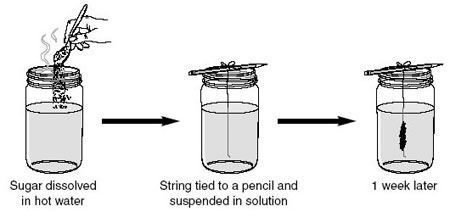 These deposits also provide a cap rock to trap oil deposits beneath them in massive reef complexes. This lesson will simulate the precipitation of evaporite minerals to give students a visual example of how these massive deposits were formed. Saskatchewan has a diverse geological history. During the Devonian Period (418 - 360 million years ago) Saskatchewan was covered by the Elk Point Sea. This sea gradually became a restricted basin that was almost completely disconnected from the open ocean. As a result, minerals such as halite (common table salt, NaCl), anhydrite, and sylvite (KCl, target mineral in potash) precipitated from the sea water and now form thick deposits called the Prairie Evaporite. It is from these deposits that Saskatchewan‛s massive potash deposits are mined. These deposits also provide a cap rock to trap oil deposits beneath them in massive reef complexes. This lesson will simulate the precipitation of evaporite minerals to give students a visual example of how these massive deposits were formed. Saskatchewan has a diverse geological history. During the Devonian Period (418 - 360 million years ago) Saskatchewan was covered by the Elk Point Sea. This sea gradually became a restricted basin that was almost completely disconnected from the open ocean. As a result, minerals such as halite (common table salt, NaCl), anhydrite, and sylvite (KCl, target mineral in potash) precipitated from the sea water and now form thick deposits called the Prairie Evaporite. It is from these deposits that Saskatchewan‛s massive potash deposits are mined. These deposits also provide a cap rock to trap oil deposits beneath them in massive reef complexes. This lesson will simulate the precipitation of evaporite minerals to give students a visual example of how these massive deposits were formed. Stage 3: Build Learning PlanStage 3: Build Learning PlanStage 3: Build Learning PlanSplit into 2 classes with a week of observation time in betweenSet (Warm-up, Focusing the Learning):    Time: 7 min1. Introduce the concept of evaporation to the students. Where have they seen evaporation before (water cycle)?  Do all things evaporate?2. Show the students a potash crystal or a large salt crystal. Explain that the crystal is an evaporite mineral, meaning that it was left behind when salt water evaporated. Mention that potash is a valuable part of Saskatchewan's economy.Development:                                              Time: 15 min3. Explain that the students will be growing evaporite minerals.4. Group the students and give each group two plastic containers, some water, salt (Epsom works best but rock or table salt will also work), string, pencil/stick and a spoon. Thestudents must fill each plastic container halfway with water and then add salt. Begin by adding salt, one teaspoon at a time, and mix until no more salt can be dissolved. Atthis point, the water is saturated with salt. Place the string so that one end hangs in the middle of each of the plastic containers not touching the bottom or sides. The salt water will move up the string and evaporate leaving the salt crystals to form a pile beneath the string.5. Ask the students to record the following information in their science journals or on the student activity sheet:Purpose: what are we doing?Procedure: what did we do?Observations: what is happening? These must be done over several days. Stress that it is the students‛ responsibility to obtain these data.Learning Closure:                                          Time: 10 min6. After several days re-examine the salt crystals as a class. Guide the students through the question sheet. Some questions may be more suited to older students.Split into 2 classes with a week of observation time in betweenSet (Warm-up, Focusing the Learning):    Time: 7 min1. Introduce the concept of evaporation to the students. Where have they seen evaporation before (water cycle)?  Do all things evaporate?2. Show the students a potash crystal or a large salt crystal. Explain that the crystal is an evaporite mineral, meaning that it was left behind when salt water evaporated. Mention that potash is a valuable part of Saskatchewan's economy.Development:                                              Time: 15 min3. Explain that the students will be growing evaporite minerals.4. Group the students and give each group two plastic containers, some water, salt (Epsom works best but rock or table salt will also work), string, pencil/stick and a spoon. Thestudents must fill each plastic container halfway with water and then add salt. Begin by adding salt, one teaspoon at a time, and mix until no more salt can be dissolved. Atthis point, the water is saturated with salt. Place the string so that one end hangs in the middle of each of the plastic containers not touching the bottom or sides. The salt water will move up the string and evaporate leaving the salt crystals to form a pile beneath the string.5. Ask the students to record the following information in their science journals or on the student activity sheet:Purpose: what are we doing?Procedure: what did we do?Observations: what is happening? These must be done over several days. Stress that it is the students‛ responsibility to obtain these data.Learning Closure:                                          Time: 10 min6. After several days re-examine the salt crystals as a class. Guide the students through the question sheet. Some questions may be more suited to older students.Materials/Equipment:Plastic containers or jars Table Salt or Epsom Salt or Rock Salt. You can even use sugar (rock candy) WaterSpoonsStringPencil or stick to tie string toPotash sampleStudent Activity SheetTips for Rapid GrowthSupersaturate by heating the solution which will speed up the growing time. Dip the entire string in the solution and then roll coat the string in extra salt. Faster cooling plus rapid growth = smaller crystals. Possible Adaptations/DifferentiationTake pictures of the salt sample each dayUse pipe cleaners to create shapes that the minerals can grow on (ornaments).Add food colouring  Use this lesson for an example of mineral formation Have students compete to create the best crystal and have a “Rock Show” Stage 4: Determine Evidence for Assessing LearningStage 4: Determine Evidence for Assessing LearningStage 4: Determine Evidence for Assessing LearningProduct: Successful completion of the student activity sheet.Product: Successful completion of the student activity sheet.Product: Successful completion of the student activity sheet.ExtensionsExtensionsExtensions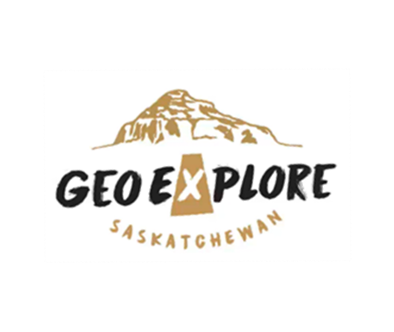 Look at the GeoExplore Saskatchewan website for further information and a deeper understanding of the importance of Saskatchewan’s geological history. It is a digital version of the original paper Geological Highway Map of Saskatchewan:Main Website https://skgeolhighwaymap.maps.arcgis.com/apps/MapSeries/index.html?appid=a845cbb370f7401597806887318e2676 For more background information related to this lesson check outMain tab “Our Resources” Subtab “Minerals and Mines” Look at the GeoExplore Saskatchewan website for further information and a deeper understanding of the importance of Saskatchewan’s geological history. It is a digital version of the original paper Geological Highway Map of Saskatchewan:Main Website https://skgeolhighwaymap.maps.arcgis.com/apps/MapSeries/index.html?appid=a845cbb370f7401597806887318e2676 For more background information related to this lesson check outMain tab “Our Resources” Subtab “Minerals and Mines” Look at the GeoExplore Saskatchewan website for further information and a deeper understanding of the importance of Saskatchewan’s geological history. It is a digital version of the original paper Geological Highway Map of Saskatchewan:Main Website https://skgeolhighwaymap.maps.arcgis.com/apps/MapSeries/index.html?appid=a845cbb370f7401597806887318e2676 For more background information related to this lesson check outMain tab “Our Resources” Subtab “Minerals and Mines” Additional Resources Additional Resources Additional Resources Check out Saskatchewan Mining Association website under their Outreach to order a free classroom Potash Kit with a series of lessons on Potash Mining in Saskatchewan. http://www.saskmining.caPotash: What is it? Healing Waters of Manitou 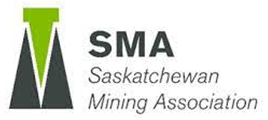 Is there Potash Under My Feet?Dissolving PotashPotash Solution Mining ModelRecovering Potassium Chloride, KClHow Do We Know it is KCl? Check out Saskatchewan Mining Association website under their Outreach to order a free classroom Potash Kit with a series of lessons on Potash Mining in Saskatchewan. http://www.saskmining.caPotash: What is it? Healing Waters of Manitou Is there Potash Under My Feet?Dissolving PotashPotash Solution Mining ModelRecovering Potassium Chloride, KClHow Do We Know it is KCl? Check out Saskatchewan Mining Association website under their Outreach to order a free classroom Potash Kit with a series of lessons on Potash Mining in Saskatchewan. http://www.saskmining.caPotash: What is it? Healing Waters of Manitou Is there Potash Under My Feet?Dissolving PotashPotash Solution Mining ModelRecovering Potassium Chloride, KClHow Do We Know it is KCl? Day OneDate: ______________________________________________________________________________________________________________________________________________Day ______Date: ______________________________________________________________________________________________________________________________________________Day _______Date: ______________________________________________________________________________________________________________________________________________Day _______Date: ______________________________________________________________________________________________________________________________________________